Name: _________________________Date: _____________Math Homework #6Please use these math related questions to support your child at home with first grade math concepts being addressed. If they complete and return their homework on Fridays, they will receive 2 Wizard Wows. This is NOT a graded assignment. 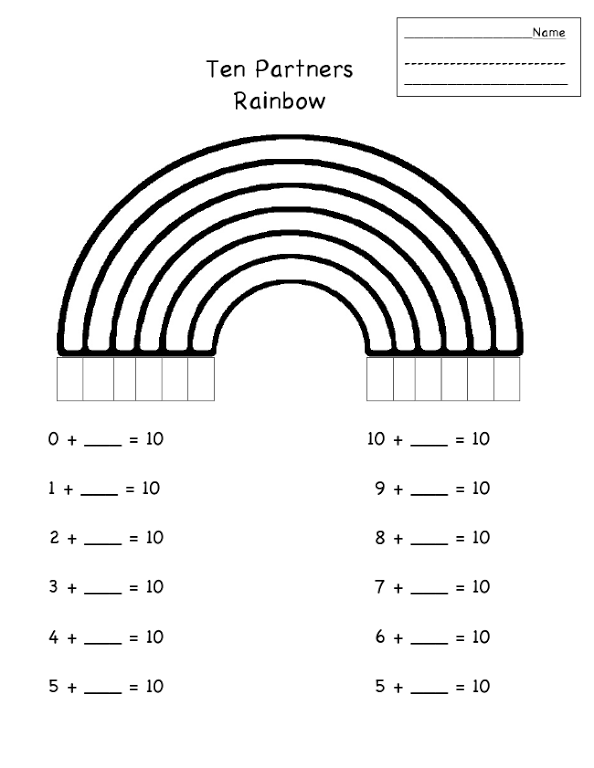 ReviewYou have been given the two parts. Can you determine the whole? Write an addition equation to match.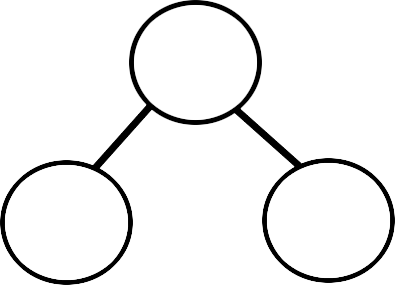 ______ + ______ = ______           Part    +     Part  =   WholeCurrentCircle 4 hexagons. How many more do you need to make a group of 6?4    +   ___ =   6              Part    +     Part    =   WholeFluency Practice3 + 4= _______4 + 3= _______2 + 5= _______5 + 2 = _______8 + 1= _______1 + 8= _______2 + 6= _______6 + 2 = _______Real Life ConnectionsComplete the Fact Family House using the following numbers: 3, 7, 10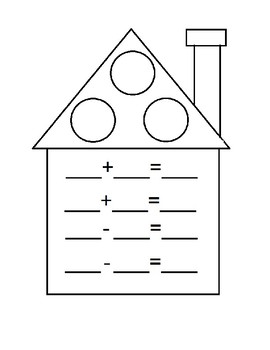 